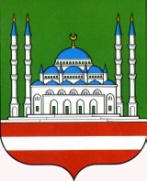 МУНИЦИПАЛЬНИ БЮДЖЕТАНУЧЕРЕЖДЕНИ«ЭДИСУЛТАНОВ ШИТ1ИНЦ1АРАХ ДОЛУ КУЛЬТУРИН Ц1А»А-К.Б. Арсаханова ц1арах урам. 11       Соьлжа-Г1ала, Нохчийн Республика, 364046,Тел./факс: (8928) 7878108e-mail: dvorec1957@mail.ruОКПО 66587366, ОГРН 1102031004426ИНН/КПП 2013001943/201301001                    Начальнику Департамента                                                                				            культуры Мэрии г. Грозного                                                                                     depkult@gmail.com		                                           Амаевой М. С-М.ОтчетМБУ Дворца культуры им. Шиты Эдисултанова г. Грозныйза август 2020г.Мероприятия по духовно-нравственному воспитаниюРеализация молодежной политики 23 августа 2020г. в 15:00ч. МБУ ДК им. Шиты Эдисултанова г. Грозного проведен литературный вечер памяти «Жизнь, посвященная народу» ко Дню рождения Первого Президента ЧР, Героя России А.А. Кадырова. В мероприятии приняли участия, учащиеся кружка «Актерского мастерства»: Мовкуева Эльвира, Мовкуева Ясмина, Джаватханова Самира, Музгаева Айшат, под руководством Азирхановой Аминат Вахаевны. Они прочитали стихотворения чеченских писателей: «Иэсехь лаьттар ву» (автор Махмудхаджиев Муса), «Герой» (автор Эльмурзаев Анзор), «Память» (автор Талхигова Роза), «Турпала къонах» (автор Абубакаров Шайман). Цель и задача: духовно – нравственное воспитания.Участники – 12 чел., зрители-  20 чел.Гармонизация межнациональных отношений22 августа 2020г. в 16:00ч. МБУ ДК им. Шиты Эдисултанова г. Грозного проведен концерт «Белый, синий, красный цвет- символ славы и побед!», ко Дню государственного флага РФ. В мероприятии приняли участие учащиеся вокального кружка «Дека аз» под руководством Хачароевой Липхан Руслановны. Первым номером программы было исполнение гимна Российской Федерации.  Шабанова Лиана и Тапаева Марха, прочитали стихи о Родине: З. Александрова и М. Ю. Лермонтова.  Далее прозвучат песни: «С чего начинается Родина…»; «У моей России»; «Мы дети твои Россия»; «Сан Даймохк»; «Нана».  Цель и задача: воспитывать любовь к своей Родине и чувство гордости за свою страну. Участники – 11 чел., зрители-  15 чел.Популяризация традиционных духовных ценностей15 августа 2020г. в 15:00ч. МБУ ДК им. Шиты Эдисултанова г. Грозного проведен ловзар «Сайн Даймохк».  Для проведения данного мероприятия музыкальная аппаратура была установлена на улице. Возможность станцевать представилась каждому желающему. Национальный танец лезгинка и сегодня остается одним из любимых видов досуга для молодежи. Цель и задача: возрождение нравственных традиций и обычаев чеченского народа. Участники – 5 чел., зрители-  15 чел.28 августа 2020г. в 11:00ч. МБУ ДК им. Шиты Эдисултанова г. Грозного проведена беседа ко дню Ашура «День Ашура: история и особенности праздника!».Мероприятие подготовил и провел руководитель клубного формирования Ойбаев Ломали Жамалалиевич. В начале беседы он рассказал детям о том, что день Ашура или десятый день благословенного месяца Мухаррам – это великий день для мусульман, потому как очень много событий в истории человечества связано именно с ним. Цель и задача: Участники – 2 чел., зрители-  7 чел.По духовно-нравственному воспитанию проведено 4 мероприятия, присутствовало – 57 чел., задействовано – 30 чел.Патриотические воспитание 	9 августа 2020г в 15:30ч в МБУ ДК им. Шиты Эдисултанова г. Грозного проведен литературно-музыкальный вечер ко Дню разгрома советскими войсками немецко-фашистских войск в Курской битве «Есть память, которой не будет забвенья, и слава, которой не будет конца». В мероприятии приняли участие учащиеся кружка «Седарчи», под руководством Лорснукаевой М.И. В начале вечера, ведущие напомнили зрителям о том, что Курская битва стала коренным переломом в ходе Великой Отечественной войны и рассказали о ней. Затем участники прочитали стихи и исполнили песни: «С чего начинается Родина», «Землянка», «Катюша», «Журавли». Цель и задача: воспитание у детей любви и уважение к малой родине и Отечеству. Участники – 8 чел., зрители-  10 чел.По патриотическому воспитанию проведено - 1 мероприятия, присутствовало – 10 чел., задействовано – 8 чел.Мероприятия по профилактике наркомании, алкоголизма и табакокурения5 августа 2020г в 15:00ч в МБУ ДК им. Шиты Эдисултанова г. Грозного проведена театрально-музыкальная программа «Наркотики-билет в один конец», по профилактике наркомании и вредных привычек. В мероприятии приняли участие учащиеся театрального кружка «Седарчи», под руководством Лорснукаевой Марият Имрановны. В их исполнении прозвучали песни: «Мир похож на цветной луг», «Настоящий друг», «Вместе весело шагать», «Дорогою добра», «Выглянуло солнышко». А также показали сценки: «Вредные привычки», «Дотаг1а», «Большая стирка» и прочитали стихи. Цель и задача: профилактика наркомании, алкоголизма и табакакурения.  Участники – 7 чел., зрители- 9 чел.По профилактике наркомании, алкоголизма и табакокурения проведено 1 мероприятие, присутствовало – 9 чел., задействовано – 7 чел.Мероприятия по профилактике экстремизма и терроризма20 августа 2020г. в 11:00ч. в МБУ ДК им. Шиты Эдисултанова г.      Грозного проведен конкурс рисунков на асфальте «Молодежь за мир!». Конкурс был проведен с целью профилактики терроризма, укрепления гражданского единства и гармонизации межнациональных отношений. В нем приняли участие учащиеся кружка по изобразительному искусству, под руководством Ойбаева Ломали Жамалалиевича. Дети постарались языком красок выразить своё отношение, свой протест к терроризму и к страшным угрозам современности. Цель и задача: воспитать у детей негативное отношения к экстремизму и терроризму.Участники – 7 чел., зрители-  8 чел.По профилактике терроризма и экстремизма проведено 1 мероприятие, присутствовало – 8 чел., задействовано – 7 чел. Вовлечение в творческую деятельность30 августа 2020г в 15:00ч в МБУ ДК им. Шиты Эдисултанова г. Грозного проведена театрально-музыкальную программа ко Дню рождения заслуженного артиста ЧР Шиты Эдисултанова «Шита Эдисултанов». В мероприятии приняли участие учащиеся театрального кружка «Звёздочки». Они показали сценку «Свидание», исполняли песни на чеченском языке: «Мекхаш мирза», «К1айн дари коч», «Хьо воцуш хаза дац». В программе также были шуточные рассказы (дицарш) из репертуара Шиты Эдисултанова: «Дог», «Нуц», «Суд», «Юрг1а». Участники – 15 чел., зрители-  20 чел.По профилактике вовлечение в творческую деятельность проведено 1 мероприятие, присутствовало – 20 чел., задействовано – 15 чел.Мероприятия по профилактике правонарушений6 августа 2020г. 11:00ч. в МБУ ДК им. Шиты Эдисултанова г. Грозного проведен правовой диалог «В мире прав и закона».Диалог был проведен под руководством Межидовой Элимы. Она рассказала почему люди совершают преступления. И о том, что каждый человек способен сделать свой выбор в жизни: идти честным путем или вступить на путь преступления. Рассказала о Конституцию Российской Федерации, что это основной Закон России, закрепляющий основы конституционного строя.  Цель и задача: воспитание правового сознания у детей. Участники – 2 чел., зрители-  7 чел.По профилактике правонарушений проведено 1 мероприятие, присутствовало – 7 чел., задействовано – 2 чел.Мероприятия по пропаганде ПДД18 августа 2020г. в 14:00ч. МБУ ДК им. Шиты Эдисултанова г. Грозного проведен конкурс чтецов «Правила дорожного движения»В конкурсе приняли участия, учащиеся театрального кружка под руководством Лорснукаевой Марият Имрановны. Дети рассказали стихи о правилах дорожного движения. Цель и задача: воспитание у детей и подростков безопасного поведения на дороге. Участники – 8 чел., зрители- 10 чел.По пропаганде ПДД проведено 1 мероприятие, присутствовало – 10 чел., задействовано – 8 чел.ОРГАНИЗАЦИИ ДОСУГА ДЕТЕЙ В КАНИКУЛЯРНЫЙ ПЕРИОДМероприятия по организации досуга в летний период4 августа 2020г в 11:00ч в МБУ ДК им. Шиты Эдисултанова г. Грозного провели организацию летнего досуга для детей: Игры настольные (шашки, шахматы, домино). Для организации досуга детей, в период их летних каникул, проведено мероприятие, на котором они имели возможность поиграть в настольные игры, такие как шашки и шахматы. Цель и задача: воспитание правового сознания у детей. Участники -  2 чел., зрителей -  6 чел.4 августа 2020г в 11:00ч в МБУ ДК им. Шиты Эдисултанова г. Грозного провели спортивную эстафету «Мы сильные, смелые, ловкие»Эстафета была проведена под руководством Ойбаева Ломали. Цель и задача: воспитание правового сознания у детей. Участники -  7 чел., зрителей -  10 чел.6 августа 2020г. в 11:00ч. МБУ ДК им. Шиты Эдисултанова г. Грозного проведен показ мультипликационного фильма «Семейка Грудс».На показ мультипликационного фильма на большом экране пришли не только дети, но их родители. Этот просмотр доставил радость и массу положительных эмоций всем зрителям. Цель и задача: воспитание правового сознания у детей. Участники -  3 чел., зрителей -  15 чел.8 августа 2020г. в 11:00ч. МБУ ДК им. Шиты Эдисултанова г. Грозного провели организацию летнего досуга для детей: подвижные игры. Игры были проведены под руководством руководителя кружка Межидовой Элимы Беслановны на свежем воздухе. Коллективные игры, помогают обеспечить детям, полноценный отдых и удовлетворить их потребность в движении. Цель и задача: воспитание правового сознания у детей. Участники – 2 чел., зрители-  6 чел.11 августа 2020г в 11:00ч в МБУ ДК им. Шиты Эдисултанова г. Грозного провели организацию летнего досуга для детей: Игры настольные (шашки, шахматы, домино). Для организации досуга детей, в период их летних каникул, проведено мероприятие, на котором они имели возможность поиграть в настольные игры, такие как шашки и шахматы. Цель и задача: воспитание правового сознания у детей. Участники -  2 чел., зрителей -  6 чел.13 августа 2020г. в 11:00ч. МБУ ДК им. Шиты Эдисултанова г. Грозного проведен показ мультипликационного фильма «Смешарики».На показ мультипликационного фильма на большом экране пришли не только дети, но их родители. Этот просмотр доставил радость и массу положительных эмоций всем зрителям. Цель и задача: воспитание правового сознания у детей. Участники -  3 чел., зрителей -  14 чел.15 августа 2020г. в 11:00ч. МБУ ДК им. Шиты Эдисултанова г. Грозного провели организацию летнего досуга для детей: подвижные игры. Игры были проведены под руководством руководителя кружка Межидовой Элимы Беслановны на свежем воздухе. Коллективные игры, помогают обеспечить детям, полноценный отдых и удовлетворить их потребность в движении. Цель и задача: укрепление здоровья и организация детского отдыха во время летних каникул. Участники – 2 чел., зрители-  6 чел.18 августа 2020г в 11:00ч в МБУ ДК им. Шиты Эдисултанова г. Грозного провели организацию летнего досуга для детей: Игры настольные (шашки, шахматы, домино). Для организации досуга детей, в период их летних каникул, проведено мероприятие, на котором они имели возможность поиграть в настольные игры, такие как шашки и шахматы. Цель и задача: укрепление здоровья и организация детского отдыха во время летних каникул. Участники -  2 чел., зрителей -  7 чел.20 августа 2020г. в 11:00ч. МБУ ДК им. Шиты Эдисултанова г. Грозного проведен показ мультипликационного фильма «Мулан».На показ мультипликационного фильма на большом экране пришли не только дети, но их родители. Этот просмотр доставил радость и массу положительных эмоций всем зрителям. Цель и задача: укрепление здоровья и организация детского отдыха во время летних каникул. Участники -  3 чел., зрителей -  12 чел.22 августа 2020г. в 11:00ч. МБУ ДК им. Шиты Эдисултанова г. Грозного проведен показ мультипликационного фильма «Мулан».На показ мультипликационного фильма на большом экране пришли не только дети, но их родители. Этот просмотр доставил радость и массу положительных эмоций всем зрителям. Цель и задача: укрепление здоровья и организация детского отдыха во время летних каникул. Участники -  3 чел., зрителей -  12 чел.25 августа 2020г в 11:00ч в МБУ ДК им. Шиты Эдисултанова г. Грозного провели организацию летнего досуга для детей: Игры настольные (шашки, шахматы, домино). Для организации досуга детей, в период их летних каникул, проведено мероприятие, на котором они имели возможность поиграть в настольные игры, такие как шашки и шахматы. Цель и задача: укрепление здоровья и организация детского отдыха во время летних каникул. Участники -  2 чел., зрителей -  8 чел.27 августа 2020г. в 11:00ч. МБУ ДК им. Шиты Эдисултанова г. Грозного проведен показ мультипликационного фильма «Клаус».На показ мультипликационного фильма на большом экране пришли не только дети, но их родители. Этот просмотр доставил радость и массу положительных эмоций всем зрителям. Цель и задача: укрепление здоровья и организация детского отдыха во время летних каникул. Участники -  3 чел., зрителей -  16 чел.29 августа 2020г. в 11:00ч. МБУ ДК им. Шиты Эдисултанова г. Грозного провели организацию летнего досуга для детей: подвижные игры. Игры были проведены под руководством руководителя кружка Межидовой Элимы Беслановны на свежем воздухе. Коллективные игры, помогают обеспечить детям, полноценный отдых и удовлетворить их потребность в движении. Цель и задача: укрепление здоровья и организация детского отдыха во время летних каникул. Участники – 2 чел., зрители-  7 чел.По организации детей в каникулярный период проведено 13 мероприятий, присутствовало – 125 чел., задействовано – 36 чел.Мероприятия по пропаганде здорового образа жизниМероприятия по профилактике и предупреждению распространения социально – значимых заболеваний 12 августа 2020г. в 15:00ч. МБУ ДК им. Шиты Эдисултанова г. Грозного проведена дискуссия «Как питаешься, так и улыбаешься» по пропаганде здорового образа жизни. Дискуссия была проведена под руководством руководителя кружка Межидовой Элимы. Она рассказала, что одним из главных условий здоровья являются правильное питание. Т.к. неправильное питание приводит к болезням. Питание должно быть полезным. А главным условием этого является умеренность и разнообразие в пище. Цель и задача: сформировать привычку правильно питаться и соблюдать режим питания. Участники – 2 чел., зрители- 8 чел.По пропаганде здорового образа жизни проведено 1 мероприятие, присутствовало – 8 чел., задействовано – 2 чел.Всего за отчетный период в августе проведено: мероприятий -24, присутствовало – 254 чел., задействовано – 115 чел.Клубных формирований: - 13. Участников – 343 человек.1.Вокальный кружок – 30 участников. 2. Вокальный кружок (младшая группа) - 20 участников. Разучивают песни. Участвуют в концертных мероприятиях, конкурсах. 3.Театральный кружок – 28 участников. Разучивают сценки. Участвуют в театральных постановках, концертных мероприятиях, конкурсах.4. Актёрское мастерство – 27 участников. Разучивают стихи. Разыгрывают несложные представления и мини-сценки. Участвуют в театральных постановках, концертных мероприятиях, конкурсах.5. Танцевальный кружок – 50 участников.6. Танцевальный кружок – (младшая группа) – 26 участников.Разучивают танцевальные движения. Участвуют в концертные мероприятия.7. Бисероплетение – 30 участников. Обучаются плетению из бисера. Участвуют в выставках и конкурсах.8. Резьба по дереву – 12 участников. Учатся делать поделки из дерева. Участвуют в выставках и конкурсах.9. Резьба по дереву –20 (младшая группа). Учатся делать поделки из дерева. Участвуют в выставках и конкурсах.10. Кулинарные курсы -  25 участников. Учатся готовить разные блюда. 11. Дечиг пондар – 27 участников. Разучивают аккорды. Участвуют в концертных мероприятиях, конкурсах.12. ИЗО – 28 участников.   Учатся рисовать. 13. Декоративно-прикладное искусство – 20 участников. Учатся делать подделки из разных природных материалов.Достиженияза августИнформацияДиректор                                                                                                         С.Г. ЦагаевИсп. Газиханова М.А.Тел.8(963) 589-71-28МУНИЦИПАЛЬНОЕ БЮДЖЕТНОЕ УЧРЕЖДЕНИЕ ДВОРЕЦ КУЛЬТУРЫ ИМ. ШИТЫ ЭДИСУЛТАНОВАул. А-К.Б. Арсаханова 11, г. Грозный,Чеченская Республика, 364046,Тел./факс: (8928) 7878108e-mail: dvorec1957@mail.ruОКПО 66587366, ОГРН 1102031004426ИНН/КПП 2013001943/201301001__24.08.2020_____№__35_ ______На №__________ от ____________Наименованиеколичество мероприятийколичество участниковКоличество зрителейДуховно-нравственное и гражданско-патриотическое воспитание и развитие подрастающего поколения53867Профилактика терроризма и экстремизма 178Профилактика здорового образа жизни 128Мероприятия по социальной адаптации граждан с ограниченными физическими возможностями000Профилактика наркомании, алкоголизма и табакокурения179Профилактика правонарушений среди несовершеннолетних127Организация досуга детей в каникулярный период1336125По профилактике вовлечение в творческую деятельность11520Пропаганда правил дорожного движения1810Региональный проект «Творческие люди Чеченской Республики»000По противодействию коррупции000Внеплановые мероприятия000ИТОГО24115254​Конкурсы​ Участие в Республиканских конкурсах17Участие в Международных конкурсах11№п/пНаселенный пункт, Дом культурыНазвание коллектива, сольного исполнителяКол-во участниковТочное название мероприятияДата и место проведенияКол-во победителейНаграды1Департамент культуры Мэрии г. ГрозногоМБУ ДК им.  Шиты Эдисултанова г. Грозный   Участница кружка «ИЗО»Дакаева Хава Рамзановна1Международный конкурс «Шаг вперед»Онлайн конкурс17 августа 2020гг. Новокузнецк1Диплом(1 степени)2Участница театрального кружка Юсупова ТанзилаВокальная группа «Даймехкан аьзнаш»162-ой этап Республиканского конкурса-фестиваля «Бекалахь, ненан мотт» 2020г. Аргун25 августа2020г11Направления реализации молодежной политикиГрафа 1№ строкиГрафа 2Численность молодежи, задействованной в программных мероприятиях Графа 7 (чел.)Развитие международного и межрегионального сотрудничествап.110Работа с молодежью, находящейся в социально-опасном положениип.120Вовлечение в занятия творческой деятельностью п.1386Содействие профориентациип.14Зрители -0 чел.,Уч.- 0 чел.Поддержка и взаимодействие с общественными организациямип.150Формирование семейных ценностей п.160Патриотическое воспитаниеп.17Зрители -10 чел.,Уч.- 8 чел.Формирование российской идентичности, единство российского государство, содействие межкультурному и межконфессиональному диалогу п.24Зрители- 0Уч.- 0Вовлечение молодежи в здоровый образ жизни п.26Зрители – 8Уч.- 2Вовлечение в волонтерскую добровольческую деятельность п.780